Муниципальное казённое дошкольное образовательное учреждение                                                                          «Детский сад № 1 п. Алексеевск».                        Конспект открытого занятия в старшей группе    «Геометрические фигуры»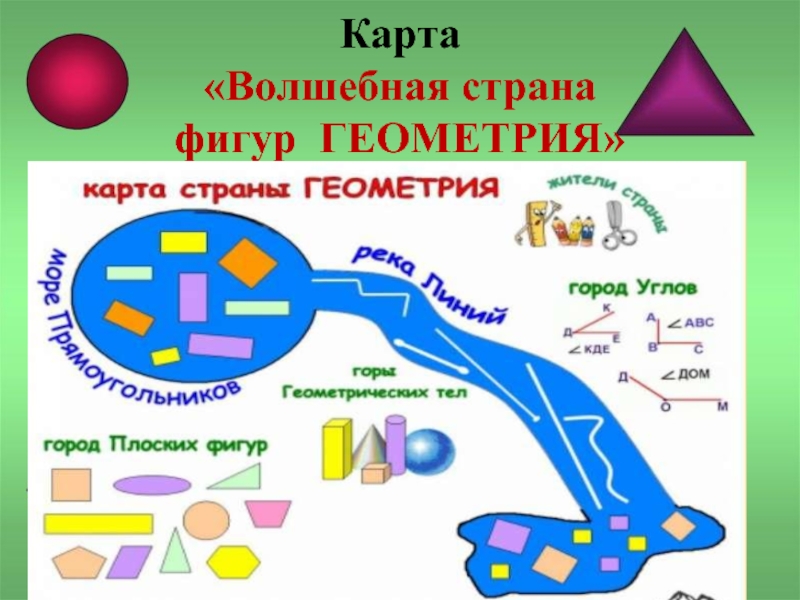                                                              Воспитатель: Тунгускова Д. И.                                                            2024 годООД в старшей группе по познавательному развитию (ФЭМП) и художественно-эстетическому развитию на тему: «Геометрические фигуры». Цель: Формировать представления о геометрических фигурах и форме предметов.
Задачи:    Обучающие:  закреплять знания о геометрических фигурах; формировать опыт самостоятельного преодоления затруднения под руководством педагога на основе рефлексивного метода, опыта самоконтроля; совершенствовать умение соотносить цифру с количеством, сравнивать совокупности и устанавливать между ними равенство; упражнять в решении логических задач и задач на смекалку; формировать у детей интерес к математике, чувство уверенности в своих знаниях, тренировать мыслительные операции - анализ, сравнение, обобщение, абстрагирование.Развивающие: развивать внимание, память, речь, фантазию, воображение, логическое мышление, творческие способности, инициативность; развивать мелкую моторику рук.Воспитывающие: воспитывать положительную мотивацию к учению, интереса к математике;воспитывать доброжелательное отношение друг к другу.Демонстрационный материал: таблички с названием привалов; игрушка Квадратика, картинки для физкультминутки, геометрические фигуры, магнитные доски, подносы, плакат с рисунком  поляны с  геометрическими домиками, плакат с рисунком геометрической страны, сундучок с загадками, лист с заданиями «геометрические деревья», дерево «Волшебный дуб», длинная дорожка, геометрические модули по количеству детей.Раздаточный материал: карточки-цифры от 1 до 5; наборы геометрических объемных фигур, альбомные листы по количеству детей, печати из поролона, краска в тарелках, влажные салфетки, тарелки под печати, рабочие листы с заданиями  «геометрические дома», чистые листы.Методы и приемы: объяснение, указание, пояснение, вопросы, показ, игровой прием, поощрение, педагогическая оценка.Образовательные области:Познавательное развитие (ФЭМП);Речевое развитие;Художественно-эстетическое развитие;Социализация (игровая деятельность).Ход занятия:Ι. Вводная часть:Организационный момент. Игра-приветствие «Наши руки - помощники». Что за чудо — чудеса: Раз рука и два рука! Вот ладошка правая, вот ладошка левая. И скажу вам, не тая, руки всем нужны, друзья. Сильные руки не бросятся в драку. Добрые руки погладят собаку. Умные руки умеют лепить. Чуткие руки умеют дружить. Возьмите за руки того, кто стоит рядом с вами, ощутите тепло рук ваших друзей, которые будут  сегодня вашими добрыми помощниками.Друг другу улыбаемся,Встреча начинается.ΙΙ. Основная часть.                           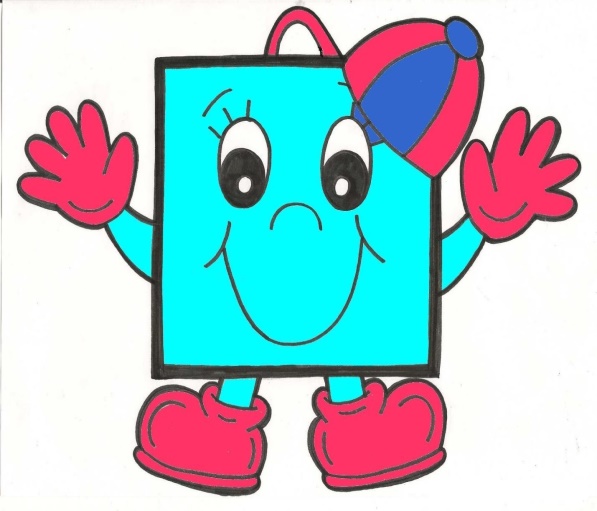 Воспитатель: Ребята! Хочу вас познакомить с необычным гостем, Квадратиком, который живет в  стране Геометрия. Квадратик приглашает нас в путешествие по его волшебной стране.  Какие геометрические фигуры вы знаете? (ответы детей).                                                                                                                                              Воспитатель: круг, овал, треугольник, прямоугольник, квадрат — это плоскостные фигуры. Еще есть фигуры объемные — куб, шар, цилиндр. В геометрической стране геометрические фигуры везде-везде. Я знаю волшебные слова, которые помогут нам отправиться в путешествие в страну геометрических фигур. Итак, отправляемся в  путешествие.Ножкой топнем – в ладоши хлопнем,Вокруг себя повернемся, дружно за руки возьмемся,Глаза закроем – скажем «АХ» - и окажемся в гостях.- Вот мы и в стране геометрических фигур. Идем по тропинке (длинная дорожка).Шли мы, шли, шли мы, шли и на первый привал пришли (на ковре полукругом лежат геометрические модули).Наш первый привал. А называется он «Трудные задачки».- На пенечках посидим, и задачки все решим.Ребята, усаживайтесь поудобнее.Упражнение «Геометрические деревья».(на доске закреплена доска с листом)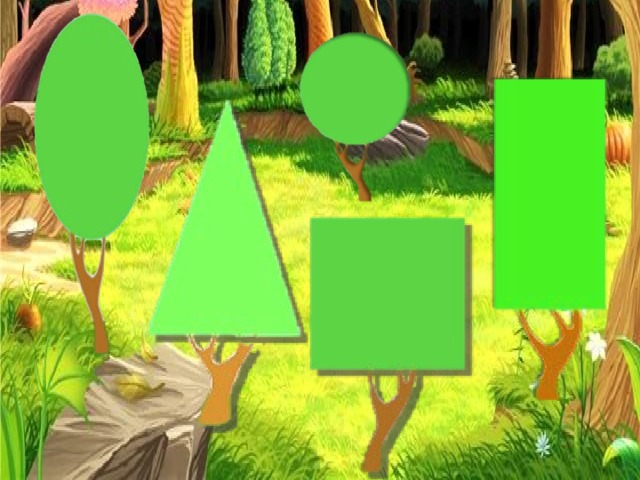 Перед вами лист, на котором изображены деревья с кронами похожими  на геометрические фигуры  (кроны закрыты  листами с надписью загадки). Чтобы узнать у какого дерева, какая крона,  вам нужно будет отгадать загадки.  Сосчитайте, сколько всего деревьев на рисунке? (Пять деревьев). Значить нам, с вами нужно отгадать 5 загадок.
А где же загадки? Спрошу у Квадратика. (Спрашиваю). Говорит, посмотрите под деревом.- Ребята, посмотрите, что это под деревом стоит? (Сундучок)Что же лежит в волшебном сундучке? (Загадки). Отгадываем? Будьте внимательны! Загадки. Он давно знакомый мой,Каждый угол в нем прямой,Все четыре стороны одинаковой длины,Вам представиться я рад, а зовут меня… (квадрат)Растянули мы квадратИ представили на взгляд,На кого он стал похожимИли с чем-то очень схожим?Не кирпич, не треугольник -Стал квадрат… (прямоугольник).Три вершины тут видны,Три угла, три стороны, -Ну, пожалуй, и довольно! -Что ты видишь?  (треугольник)Прикатилось колесо,Ведь похожее оно,Как наглядная натураЛишь на круглую фигуру.Догадался, милый друг?Ну, конечно, это … (круг). Он похожий на яйцоИли на твое лицо.Вот такая есть окружность -Очень странная наружность:Круг приплюснутым стал.Получился вдруг…. (овал).При отгадывании загадки, открывается крона дерева.- Как одним словом назовем все эти фигуры? (геометрические фигуры).- Какие вы знаете деревья с кронами, похожими на треугольник? (Ель).- Назовите дерево, крона которого похожа на круг? (Дуб)- У какого дерева, крона похожа на овал? (Береза, Осина) Воспитатель: - Молодцы, ребята! Все задачки решили. Отправляемся дальше в путь.Шли мы, шли, шли мы, шли, на второй привал «Угадай - ка» пришли.Этот привал находится на улице «Геометрическая». Работа за столами.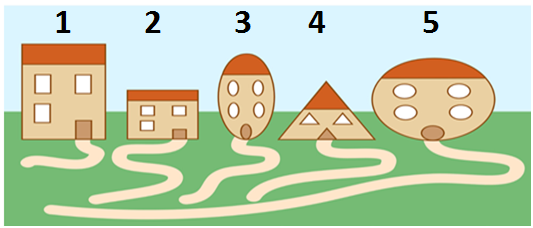 - Рассмотрите дома геометрической страны.- Как вы думаете, в каком доме живет какая геометрическая фигура?
- Чей дом самый высокий (низкий)?
- Чей дом самый широкий (узкий)?
- К чьему дому ведет самая длинная (короткая) дорожка?- На столах у вас лежат  карточки с изображением цифр. - Покажите карточку с той цифрой, сколько этажей в квадратном доме (2).- Покажите карточку с той цифрой, сколько окон в круглом доме? (4)- Покажите карточку с той цифрой, сколько встречается треугольников в треугольном доме? (5)- Молодцы, вы отлично справились с заданием. Отправляемся дальше.Шли мы, шли, шли мы, шли и на третий привал «Физкультурный» пришли.    - Ребята, мы добрались до очередного привала. Здесь нам нужно выполнить физические упражнения, опираясь на карточку. На доске карточка с изображением заданий  для динамической паузы.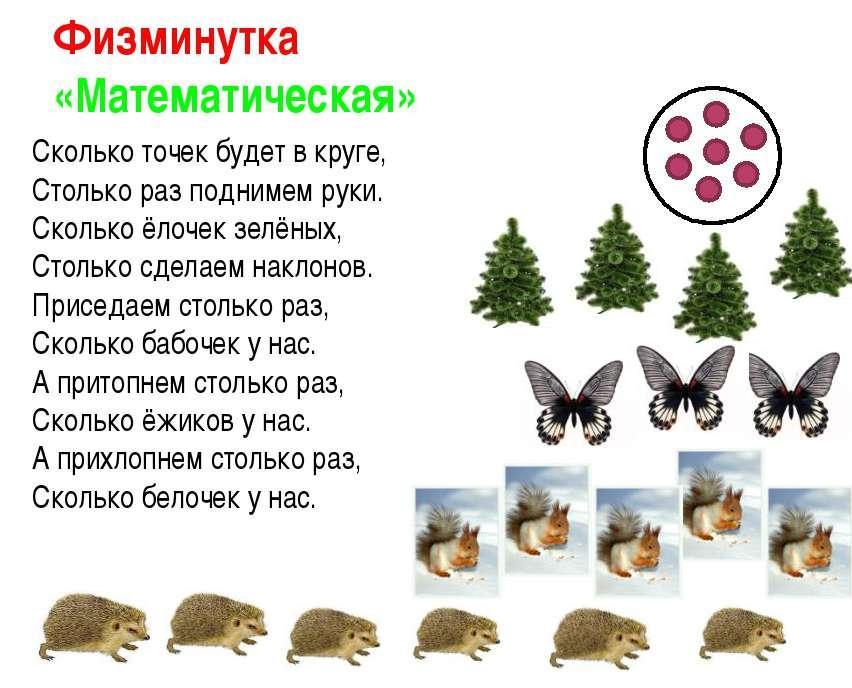 Отдохнули. Сил набрались.- Отправляемся  дальше в путь.Шли мы, шли, шли мы, шли, и  на  четвертый привал «У реки» пришли.Упражнение «Расставь геометрические фигуры на листе» (печатанье на листе).- А сейчас возьмите на  столе листы бумаги и приготовьте для работы печатки из поролона в виде  геометрических фигур. Сейчас мы с вами будем печатать геометрические фигуры на листе, там, где я вам буду говорить.- Напечатайте  квадрат в правом верхнем углу. - Где я сказала напечатать квадрат? (В правом верхнем углу).
-  Напечатайте  круг в середине листа.
-  Напечатайте треугольник в левый нижний угол.
-  Напечатайте  овал в левый верхний угол.
-  Напечатайте прямоугольник в правый нижний угол.- Молодцы ребята, вы отлично справились с заданием.- Отправляемся  дальше в путь.Шли мы, шли, шли мы, шли, и  на  пятый привал  пришли «Дом». Практическая работа детей (на ковре) со строительным материалом: строительство дома.Воспитатель:  В городе геометрических фигур  у Квадратика был свой дом, но случилась беда, дом разрушил сильный ветер. Он просит, чтобы вы помогли ему построить дом, а для строительства он принес материал. Вот, что он принес (показ строительного материала). - Поможем построить дом для Квадратика? (ответ детей)- Какие фигуры подойдут для строительства? Это кубы, они объёмные.- Чем куб отличается от квадрата? (квадрат плоский, куб объемный)- Чем куб отличается от шара? (есть углы, не может катиться).- Что общее у куба и шара? (они оба объемные)Воспитатель: - Почему из кубов удобно строить? (они не катятся, объемные).- Из каких фигур мы строили дом? (ответы детей).- Ребята, а кем были вы во время строительства домов? (строителями). А кто такие строители? (ответы детей)Воспитатель:  Молодцы, ребята! Квадратик в благодарность вам за помощь дарит  вот этот сундучок. Заглянем в него? Посмотрите, это сладкие гостинцы!- Ну что ж, как не грустно, но нам пора возвращаться домой, все тропинки одолели без запинки.- Закройте все глаза, а мы сосчитаем обратным счётом от 3 до 1. Вот мы и в саду, но я думаю, что мы ещё не раз побываем в замечательной стране геометрических фигур.ΙΙΙ. Рефлексия: Вы сегодня побывали в стране геометрических фигур, где все связано с математикой. Все вы старались, внимательно слушали, поэтому и справились со всеми заданиями.- Какие задания вам показались интересными? Какие сложными? С какими заданиями вы справились быстрее.- Спасибо Квадратику за наше необычное путешествие!